Открытый онлайн-хакатон по робототехнике «Космическая мастерская»Возрастная группа: 13-15 лет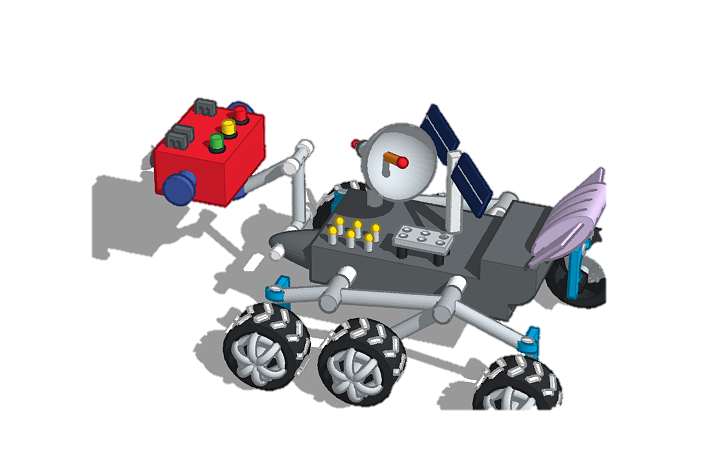 Эпоха планетоходов стартовала 17 ноября 1970 года, когда на поверхности чужой планеты впервые оставил следы аппарат «Луноход-1».Планетоходы, благодаря своей мобильности, позволяют расширить зону исследований поверхности планет и спутников.Планетоходы бывают исследовательскими и транспортными.Исследовательские планетоходы предназначены для выполнения научных исследований поверхности исследуемой планеты. Такие планетоходы могут быть дистанционно управляемыми, частично или полностью автономными.Транспортные планетоходы предназначены для перемещения космонавтов и грузов по сухой поверхности планеты. Такие планетоходы с экипажем на борту управляются непосредственно экипажем или являются телеуправляемыми, или частично либо полностью автономными.В будущем возможно также использование планетоходов для проведения строительных работ, а также как мобильных ретрансляторов и мобильных убежищ. Задание:В программе LEGO DIGITAL DESIGNER сконструировать модель робота-планетохода. Скачать и установить программу LEGO DIGITAL DESIGNER можно с официального сайта: https://www.lego.com/ru-ru/ldd#full-section-2. Необходимо определить какие задачи будет решать планетоход и какими характеристиками он должен обладать, чтобы спроектировать оптимальную конструкцию для работы на поверхности планеты (например: движение по командам оператора: стоп, назад, вправо, вперед, объезд препятствий, датчиков касания, наличие подъемного механизма и т.п.).Собрать из конструктора LEGO Mindstorms EV3 спроектированную модель робота-планетохода.Написать программу для данной конструкции.Снять видео о том, как работает ваш робот-планетоход.Видео должно содержать следующую информацию:- информация о команде (ФИО участников команды, образовательное учреждение); - название проекта; - цель и задачи проекта;- этапы работы над проектом;- демонстрация возможностей робота.Видео необходимо разместить в любом облачном хранилище (Яндекс диск, Google диск и др.) и отправить ссылку на скачивание 19 марта 2021 года на почту balashovcdt@mail.ru с пометкой Хакатон по робототехнике